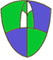 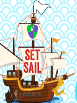 The focus for this term will be:Literacy and English:Learning to recognise and form different letters & soundsBegin to blend some simple words using different sounds that we have learned.Create a series of detailed drawings, helping me to tell my story and support my writing.Be able to blend words together to write a simple sentence that make sense.Be able to discuss and talk about a variety of rhymes and storiesNumeracy and Mathematics:Learning to recognise, count, form and sequence numbers to 10 and beyond.Learning to recognise, count, form and sequence numbers to at least 30.To begin to recognise and describe a variety of 2D & 3D shapes.To give and follow directions using appropriate vocabulary.Health and Wellbeing:Being able to move my body in a variety of ways.Becoming aware of how to keep my self healthy by eating a balanced diet and excercising regularly.To be able to talk about how I am feeling, begin to form and devlop friendships and share with others.Interdisciplinary Learning:To compare people in the past and how we live today, through learning about pirates, investigating  why, when and how they lived.Any other information:To be able to talk about and discuss my learningTo continue to explore the world around us through play.Weekly PE sessions on Monday and Tuesday